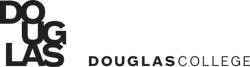 Douglas CollegeFaculty of Health SciencesBachelor of Science in Psychiatric Nursing ProgramSTUDENT REQUEST FOR RE-ENTRYPart A:  To be completed by student and emailed to Student Coordinator by April 1 for                Fall Re-entry and September 1 for Winter Re-entry.List All Courses Requested:NB: if requesting course audit, see Douglas College Audit Policy and Audit Agreement on the Douglas College Website. Clinical courses cannot be audited. Provide a self-reflection on your readiness to return to the program:Additional comments for the Student Progression Committee to consider:_____________________________________________________________________________Part B: To be completed by Student Coordinator.Additional Documentation Attached:cc: Student, Student FileDate:Student Name:Student No:Student No:Address:Email:Phone:Requested Re-entry Semester:Fall:   Winter:   Year:  Semester Requested for Re-entry:1         2         3        4          5        6    CourseCourseCreditAuditCourseCourseCreditAudit1.5.2.6.3.7.4.Date:Student CoordinatorInterviewedYesNoRequest ApprovedYesNoReason if not Approved